Những lưu ý trước khi làm bài:Nội dung đề: Đề tham khảo Kỳ thi THPT Quốc gia năm 2019 (Bộ Giáo dục và Đào tạo).Thời gian thi là 50 phút. Trước khi bắt đầu, hãy đảm bảo em có đủ thời gian thi và kết nối internet ổn định; đồng thời chuẩn bị đầy đủ dụng cụ làm bài như máy tính, giấy bút... để sẵn sàng thi một cách nghiêm túc nhất. Ngay sau khi nộp bài, các em sẽ được thông báo kết quả chi tiết về bài làm của mình.Chúc các em thành công![NOIDUNG]Câu 1 (NB): Chất bột X màu đen, có khả năng hấp phụ các khí độc nên được dùng trong nhiều loại mặt nạ phòng độc. Chất X làA. than hoạt tính. B. đá vôi.C. lưu huỳnh.D. thạch cao.Câu 2 (NB): Etyl propionat là este có mùi thơm của dứa. Công thức của etyl propionat làA. HCOOC2H5.B. C2H5COOCH3.C. CH3COOCH3.D. C2H5COOC2H5.Câu 3 (NB): Chất nào sau đây thuộc loại monosaccarit?A. Glucozơ.B. Saccarozơ.C. Xenlulozơ.D. Tinh bột.Câu 4 (NB): Dung dịch Ala-Gly phản ứng được với dung dịch nào sau đây?A. KNO3.B. NaCl.C. HCl.D. NaNO3.Câu 5 (NB): Polietilen (PE) được điều chế từ phản ứng trùng hợp chất nào sau đây?A. CH2=CH-CH3.B. CH2=CHCl.C. CH2=CH2.D. CH3-CH3.Câu 6 (NB): Ở điều kiện thường, kim loại nào sau đây ở trạng thái lỏng?A. Zn.B. Hg.C. Ag.D. Cu.Câu 7 (NB): Kim loại nào sau đây là kim loại kiềm?A. Na.B. Ca.C. Al.D. Fe.Câu 8 (NB): Kim loại Al không tan được trong dung dịch nào sau đây?A. BaCl2.B. HCl.C. NaOH. D. Ba(OH)2.Câu 9 (NB): Kim loại nào sau đây có thể điều chế được bằng phản ứng nhiệt nhôm? A. Na.B. Al.C. Fe.D. Ca.Câu 10 (NB): Thành phần chính của đá vôi là canxi cacbonat. Công thức của canxi cacbonat làA. CaSO3.B. CaCO3.C. CaCl2.D. Ca(HCO3)2.Câu 11 (NB): Cho dung dịch NaOH vào dung dịch chất X, thu được kết tủa màu nâu đỏ. Chất X là A. MgCl2.B. CuCl2.C. FeCl3.D. FeCl2.Câu 12 (NB): Oxit nào sau đây là oxit axit?A. CrO3.B. Fe2O3.C. FeO.D. Cr2O3.Câu 13 (TH): Phản ứng nào sau đây có phương trình ion rút gọn là H+ + OH- A. NaHCO3 + NaOH Na2CO3 + H2O.B. Ba(OH)2 +2HCl BaCl2 + 2H2O.C. Ba(OH)2 + H2SO4 BaSO4 + 2H2O.D. Cu(OH)2 + 2HCl  CuCl2 + 2H2O.Câu 14 (TH): Thủy phân hoàn toàn tinh bột, thu được monnosaccarit X. Hiđro hóa X, thu được chất hữu cơ Y. Hai chất X, Y lần lượt là: A. glucozơ, sobitol.B. fructozơ, sobitol.C. saccarozơ, glucozơ.D. glucozơ, axit gluconic. Câu 15 (TH): Cho các chất sau: metylamin, alanin, metylamoni clorua, natri axetat. Số chất phản ứng được với dung dịch HCl là A. 3.B. 4.C. 2.D. 1.Câu 16 (TH): Cho các polime: poli(vinylclorua), xenlulozơ, policaproamit, polistiren, xenlulozơ triaxetat, nilon-6,6. Số polime tổng hợp là A. 5.B. 2.C. 3.D. 4.Câu 17 (TH): Tiến hành các thí nghiệm sau:(a) Nhúng thanh đồng nguyên chất vào dung dịch FeCl3.(b) Cắt miếng sắt tây (sắt tráng thiếc), để trong không khí ẩm.(c) Nhúng thanh kẽm vào dung dịch H2SO4 loãng có nhỏ vài giọt dung dịch CuSO4.(d) Quấn sợi dây đồng vào đinh sắt rồi nhúng vào cốc nước muối. Trong các thí nghiệm trên, số thí nghiệm chỉ xảy ra ăn mòn hóa học là A. 2.B. 3.C. 4.D. 1.Câu 18 (TH): Cho các phát biểu sau:(a) Sục khí CO2 tới dư vào dung dịch NaAlO2, thu được kết tủa trắng.(b) Nhỏ dung dịch Ba(HCO3)2 vào dung dịch KHSO4, thu được kết tủa trắng và có khí thoát ra. (c) Dung dịch Na2CO3 làm mềm được nước cứng toàn phần.(d) Thạch cao nung dùng để nặn tượng, bó bột khi gãy xương.(e) Hợp kim liti-nhôm siêu nhẹ, được dùng trong kĩ thuật hàng không.Số phát biểu đúng làA. 3.B. 2.C. 5.D. 4.Câu 19 (TH): Cho 6 gam Fe vào 100 ml dung dịch CuSO4 1M. Sau khi phản ứng xảy ra hoàn toàn, thu được m gam hỗn hợp kim loại. Giá trị của m là A. 7,0.B. 6,8.C. 6,4. D. 12,4.Câu 20 (TH): Cho các chất sau: CrO3, Fe, Cr(OH)3, Cr. Số chất tan được trong dung dịch NaOH là A. 1. B. 2.C. 3.D. 4.Câu 21 (TH): Bộ dụng cụ chiết (được mô tả như hình vẽ) dùng để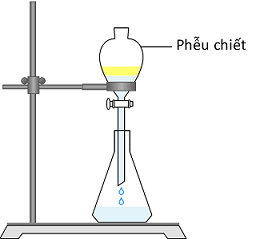 A. tách hai chất rắn tan trong dung dịch.B. tách hai chất lỏng tan tốt vào nhau.C. tách hai chất lỏng không tan vào nhau.D. tách chất lỏng và chất rắn. Câu 22 (TH): Cho các phát biểu sau:(a) Sau khi mổ cá, có thể dùng giấm ăn để giảm mùi tanh.(b) Dầu thực vật và dầu nhớt bôi trơn máy đều có thành phần chính là chất béo. (c) Cao su sau khi được lưu hóa có tính đàn hồi và chịu nhiệt tốt hơn.(d) Khi làm trứng muối (ngâm trứng trong dung dịch NaCl bão hòa) xảy ra hiện tượng đông tụ protein.(e) Thành phần chính của bông nõn là xenlulozơ.(g) Để giảm đau nhức khi bị kiến đốt, có thể bôi vôi tôi vào vết đốt.Số phát biểu đúng làA. 5.B. 2.C. 3.D. 4.Câu 23 (TH): Thực hiện các thí nghiệm sau:(a) Nung nóng Cu(NO3)2.(b) Cho Fe(OH)2 vào dung dịch H2SO4 đặc, nóng (dư).(c) Sục khí CO2 vào dung dịch Ca(OH)2 dư. (d) Cho dung dịch KHSO4 vào dung dịch NaHCO3.(e) Cho dung dịch Fe(NO3)2 vào dung dịch HCl loãng. (g) Cho đinh sắt vào dung dịch H2SO4 loãng. Sau khi các phản ứng xảy ra, số thí nghiệm sinh ra chất khí là  A. 4.B. 5.C. 6.D. 2.Câu 24 (VD): Este X có công thức phân tử C6H10O4. Xà phòng hóa hoàn toàn X bằng dung dịch NaOH, thu được ba chất hữu cơ Y, Z, T. Biết Y tác dụng với Cu(OH)2 tạo dung dịch màu xanh lam. Nung nóng Z với hỗn hợp rắn gồm NaOH và CaO, thu được CH4. Phát biểu nào sau đây sai?A. X có hai công thức cấu tạo phù hợp. B. Y có mạch cacbon phân nhánh.C. T có khả năng tham gia phản ứng tráng bạc.D. Z không làm mất màu dung dịch brom.Câu 25 (VD): Dung dịch X gồm KHCO3 1M và Na2CO3 1M. Dung dịch Y gồm H2SO4 1M và HCl 1M. Nhỏ từ từ 100 ml dung dịch Y vào 200 ml dung dịch X, thu được V lít khí CO2 và dung dịch E. Cho dung dịch Ba(OH)2 tới dư vào E, thu được m gam kết tủa. Biết các phản ứng xảy ra hoàn toàn. Giá trị của m và V lần lượt là A. 82,4 và 1,12.B. 59,1 và 1,12. C. 82,4 và 2,24. D. 59,1 và 2,24. Câu 26 (VD): Dẫn từ từ đến dư khí CO2 vào dung dịch Ba(OH)2. Sự phụ thuộc của khối lượng kết tủa (y gam) vào thể tích khí CO2 tham gia phản ứng (x lít) được biểu diễn bằng đồ thị dưới đây.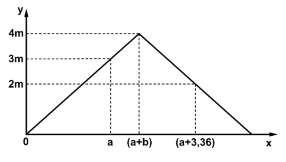 Giá trị của m là A. 19,70.B. 39,40.C. 9,85.D. 29,55.Câu 27 (VD): Đốt cháy hoàn toàn m gam hiđrocacbon mạch hở X (28 < MX < 56), thu được 5,28 gam CO2. Mặt khác, m gam X phản ứng tối đa với 19,2 gam Br2 trong dung dịch. Giá trị của m là A. 2,00.B. 3,00.C. 1,50.D. 1,52.Câu 28 (VD): Thủy phân este mạch hở X có công thức phân tử C4H6O2, thu được sản phẩm có phản ứng tráng bạc. Số công thức cấu tạo phù hợp của X là A. 5.B. 3.C. 4.D. 1.Câu 29 (VD): Đốt cháy hoàn toàn 0,06 mol hỗn hợp X gồm ba triglixerit cần vừa đủ 4,77 mol O2, thu được 3,14 mol . Mặt khác, hiđro hóa hoàn toàn 78,9 gam X (xúc tác Ni, t◦), thu được hỗn hợp Y. Đun nóng Y với dung dịch KOH vừa đủ, thu được glixerol và m gam muối. Giá trị của m là   A. 86,10.B. 57,40.C. 83,82.D. 57,16.Câu 30 (VD): Lên men m gam glucozơ thành ancol etylic với hiệu suất 50%, thu được 4,48 lít CO2. Giá trị của m là  A. 36,0.B. 18,0.C. 32,4.D. 16,2,Câu 31 (VD): Đốt cháy hoàn toàn amin X (no, đơn chức, mạch hở), thu được 0,2 mol CO2 và 0,05 mol N2. Công thức phân tử của X là A. C2H7N.B. C4H11N. C. C2H5N.D. C4H9N.Câu 32 (VD): Cho V ml dung dịch NaOH 2M vào 200 ml dung dịch AlCl3 1M, sau khi các phản ứng xảy ra hoàn toàn thu được 3,9 gam kết tủa. Giá trị lớn nhất của V là A. 175.B. 350.C. 375.D. 150.Câu 33 (VDC): Hỗn hợp T gồm ba este X, Y, Z mạch hở (MX < MY < Mz). Cho 48,28 gam T tác dụng vừa đủ với dung dịch chứ 0,47 mol NaOH, thu được một muối duy nhất của axit cacboxylic đơn chức và hỗn hợp Q gồm các ancol no, mạch hở, có cùng số nguyên tử cacbon trong phân tử. Đốt cháy hoàn toàn Q, ttu được 13,44 lít khí CO2 và 14,4 gam H2O. Phần trăm khối lượng của nguyên tố H trong Y làA. 9,38%.B. 8,93%.C. 6,52%.D. 7,55%.Câu 34 (VDC): Tiến hành thí nghiệm điều chế etyl axetat theo các bước sau đây:Bước 1: Cho 1 ml C2H5OH, 1 ml CH3COOH và vài giọt dung dịch H2SO4 đặc vào ống nghiệm.Bước 2: Lắc đều ống nghiệm, đu cách thủy (trong nồi nước nóng) khoảng 5-6 phút ở 65-70oC.Bước 3: Làm lạnh, sau đó rót 2 ml dung dịch NaCl bão hòa vào ống nghiệm.Phát biểu nào sau đây sai?A. H2SO4 đặc có vai trò vừa làm chất xúc tác vừa làm tăng hiệu suất tạo sản phẩm.B. Mục đích chính của việc thêm dung dịch NaCl bão hòa là để tránh phân hủy sản phẩm.C. Sau bước 2, trong ống nghiệm vẫn còn C2H5OH và CH3COOH.D. Sau bước 3, chất lỏng trong ống nghiệm tách thành hai lớp.Câu 35 (VDC): Cho X, Y là hai axit cacboxylic đơn chức (Mx < My); T là este ba chức, mạch hở được tạo bởi X, Y với glixerol. Cho 23,06 gam hỗn hợp E gồm X, Y, T và glixerol (với số mol của X bằng 8 lần số mol của T) tác dụng vừa đủ với 200 ml dung dịch NaOH 2M, thu được hỗn hợp F gồm hai muối có tỉ lệ mol 1 : 3 và 3,68 gam glixerol. Đốt cháy hoàn toàn F cần vừa đủ 0,45 mol O2, thu được Na2CO3, H2O và 0,4 mol CO2. Phần trăm khối lượng của T trong E có giá trị gần nhất với giá trị nào sau đây?A. 29.B. 35.C. 26.D. 25.Câu 36 (VDC): Cho hỗn hợp E gồm 0,1 mol X (C5H11O4N) và 0,15 mol Y (C5H14O4N2, là muối của axit cacboxylic hai chức) tác dụng hoàn toàn với dung dịch KOH, thu được một ancol đơn chức, hai amin no (kế tiếp trong dãy đồng đẳng) và dung dịch T. Cô cạn T, thu được hỗn hợp G gồm ba muối khan có cùng số nguyên tử cacbon trong phân tử (trong đó có hai muối của hai axit cacboxylic và muối của một α-amino axit). Phần trăm khối lượng của muối có phân tử khối lớn nhất trong G là  A. 24,57%.B. 54,13%.C. 52,89%.D. 25,53%.Câu 37 (VDC): Điện phân dung dịch X chứa 3a mol Cu(NO3)2 và a mol KCl (với điện cực trơ, màng ngăn xốp) đến khi khối lượng catot tăng 12,8 gam thì dừng điện phân, thu được dung dịch Y. Cho 22,4 gam bột Fe vào Y, sau khi các phản ứng xảy ra hoàn toàn, thu được khí NO (sản phẩm khử duy nhất của N+5) và 16 gam hỗn hợp kim loại. Giả thiết hiệu suất điện phân là 100%. Giá trị của a là A. 0,096.B. 0,128.C. 0,112.D. 0,080.Câu 38 (VDC): Hòa tan hoàn toàn m gam hỗn hợp X gồm Na, K2O, Ba và BaO (trong đó oxi chiếm 10% về khối lượng) vào nước, thu được 300 ml dung dịch Y và 0,336 lít khí H2. Trộn 300 ml dung dịch Y với 200 ml dung dịch gồm HCl 0,2M và HNO3 0,3M, thu được 500 ml dung dịch có pH = 13. Giá trị của m làA. 9,6.B. 10,8.C. 12,0.D. 11,2.Câu 39 (VDC): Hòa tan hoàn toàn hai chất rắn X, Y (có số mol bằng nhau) vào nước thu được dung dịch Z. Tiến hành các thí nghiệm sau:Thí nghiệm 1: Cho dung dịch NaOH dư vào V ml dung dịch Z, thu được n1 mol kết tủa. Thí nghiệm 2: Cho dung dịch NH3 dư vào V ml dung dịch Z, thu được n2 mol kết tủa.Thí nghiệm 3: Cho dung dịch AgNO3 dư vào V ml dung dịch Z, thu được n3 mol kết tủa. Biết các phản ứng xảy ra hoàn toàn và n1 < n2 < n3. Hai chất X, Y lần lượt là: A. NaCl, FeCl2.B. Al(NO3)3, Fe(NO3)2.C. FeCl2, FeCl3.D. FeCl2, Al(NO3)3.Câu 40 (VDC): Để m gam hỗn hợp E gồm Al, Fe và Cu trong không khí một thời gian, thu được 34,4 gam hỗn hợp X gồm các kim loại và oxit của chúng. Cho 6,72 lít khí CO qua X nung nóng, thu được hỗn hợp rắn Y và hỗn hợp khí Z có tỉ khối so với H2 là 18. Hòa tan hoàn toàn Y trong dung dịch chứa 1,7 mol HNO3, thu được dung dịch chỉ chứa 117,46 gam muối và 4,48 lít hỗn hợp khí T gồm NO và N2O. Tỉ khối của T so với H2 là 16,75. Giá trị của m là A. 27.B. 31.C. 32.D. 28.